Publicado en Cobeña el 06/10/2020 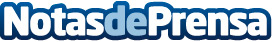 Los pacientes con parálisis cerebral deben recibir rehabilitación desde la infancia temprana según el CGCFELa plasticidad del sistema nervioso central en los primeros años facilita los resultados de los tratamientos de rehabilitación de estos pacientes, que deben ser aplicados por profesionales, de manera personalizadaDatos de contacto:Noelia Perlacia91519005Nota de prensa publicada en: https://www.notasdeprensa.es/los-pacientes-con-paralisis-cerebral-deben Categorias: Nacional Medicina Industria Farmacéutica Infantil Solidaridad y cooperación Medicina alternativa http://www.notasdeprensa.es